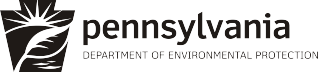 TRAINING / TRAVEL REQUEST FORMTo be submitted for approval of training/travel costs (see instructions).COMPLETE SECTION A, THEN CHOSE BETWEEN SECTION B OR SECTION C.  FORWARD VIA EMAIL TO THE DEP CENTRAL OFFICE, 903 GRANT PROGRAM MANAGER AT LEAST FOUR WEEKS PRIOR TO DEPARTURE.1.   COUNTY:      		2.   COUNTY RECYCLING COORDINATOR (CRC):       		3.   CRC’S EMPLOYER:      	4.   EMPLOYER’S STREET / BOX #:      	CITY:      		ZIP:      	EMPLOYER’S TELEPHONE #: (   )    —    (Please see form instructions regarding whether this application is required to qualify for a 903 Grant reimbursement.)DATE(S) OF VIRTUAL TRAINING EVENT:  From	     		To:	     	PURPOSE: Briefly describe the purpose of the training. To meet requirements for the 903 Grant reimbursement, training must relate to a recycling venue. Attach supporting documentation (agenda, etc.) as appropriate.  (Please see form instructions regarding whether this application is required to qualify for a 903 Grant reimbursement.)DATE(S) OF TRAINING/TRAVEL:  From:	     		To:	     	DESTINATION:  From:	     		To:	     	APPROXIMATE MILES TO BE TRAVELED (ONE WAY):	     	METHOD OF TRANSPORTATION:(Check all that apply)	Airplane	Train		County or Personal Vehicle		Other (Specify)ESTIMATED COSTTransportation / Tolls	$     	Conference Fees	$     	Lodging	$     	Subsistence	$     	Other	$     	TOTAL	$     	PURPOSE: Briefly describe the purpose of the training/travel. To meet requirements for the 903 Grant reimbursement, training must relate to a recycling venue. Attach supporting documentation (brochures, agendas, etc.) as appropriate. Include information regarding meals (subsistence) that will be included in the conference/training fees.FOR DEP USE ONLY	Approved	DisapprovedCentral Office 903 Grant Program ManagerDateSECTION ASECTION B – Virtual Training EventSECTION C – Training/Travel Event